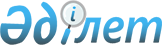 Шемонаиха ауданының елді мекендеріндегі салық салу объектісінің орналасқан жерін ескеретін аймаққа бөлу коэффициенттерін бекіту туралыШығыс Қазақстан облысы Шемонаиха ауданы әкімдігінің 2021 жылғы 17 қарашадағы № 332 қаулысы. Қазақстан Республикасының Әділет министрлігінде 2021 жылғы 23 қарашада № 25334 болып тіркелді
      Ескерту. 01.01.2022 бастап қолданысқа енгізіледі – осы шешімнің 3 - тармағымен.
      Қазақстан Республикасының "Салық және бюджетке төленетін басқа да міндетті төлемдер туралы (Салық кодексі)" Кодексінің 529-бабының 6-тармағына, Қазақстан Республикасының "Қазақстан Республикасындағы жергілікті мемлекеттік басқару және өзін-өзі басқару туралы" Заңының 31-бабының 2-тармағына, Қазақстан Республикасы Ақпарат және коммуникациялар министрінің 2018 жылғы 12 қарашадағы № 475 "Аймаққа бөлу коэффициентін есептеу әдістемесін бекіту туралы" бұйрығына (нормативтік құқықтық актілерді мемлекеттік тіркеу Тізілімінде № 17847 болып тіркелген) сәйкес, Шемонаиха ауданының әкімдігі ҚАУЛЫ ЕТЕДІ:
      1. Шемонаиха ауданының елді мекендеріндегі салық салу объектісінің орналасқан жерін ескеретін аймаққа бөлу коэффициенттері осы қаулының қосымшасына сәйкес бекітілсін.
      2. Осы қаулының орындалуын бақылауды өзіме қалдырамын.
      3. Осы қаулы 2022 жылғы 1 қаңтардан бастап қолданысқа енгізіледі. Шемонаиха ауданының елді мекендеріндегі  салық салу объектісінің орналасқан жерін ескеретін аймаққа бөлу коэффициенттері
					© 2012. Қазақстан Республикасы Әділет министрлігінің «Қазақстан Республикасының Заңнама және құқықтық ақпарат институты» ШЖҚ РМК
				
      Шемонаиха ауданының әкімі 

Г. Акулов
2021 жылғы 17 қарашадағы
№ 332 қаулысына
қосымша
№
Елді мекендеріндегі салық салу объектісінің орналасқан жері
Аймаққа бөлу коэффициенті
1    
Шемонаиха қаласының орталығы
2,2
2
Шемонаиха қаласының теміржолшылар шағын ауданы
1,9
3
Шемонаиха қаласының "Геологиялық-барлау партиясы" шағын ауданы
1,65
4
Шемонаиха қаласының шағын ауданы
2,2
5
Набережный, Мичурин, Астафьев, Казахстанский, Капорин, Повстанческий көшелерінің, Речной тұйық көшесінің су басу аймағындағы учаскелері
2,0
6
Усть-Таловка кенті
1,9
7
Половинка ауылы
1,45
8
Березовка ауылы
1,55
9
Заречное ауылы
1,2
10
Первомайский кенті
1,5
11
Барашки ауылы
1,25
12
Ново-Ильинка ауылы
1,45
13
Камышинка ауылы
1,75
14
Горкуново ауылы
1,4
15
Кенюхово ауылы
1,4
16
Пруггерово ауылы
1,85
17
Сугатовка ауылы
1,85
18
Рассыпное ауылы
1,85
19
Коневка ауылы
1,6
20
Михайловка ауылы
0,95
21
Рулиха ауылы
1,85
22
Рулиха станциясы
0,9
23
Волчанка ауылы
1,65
24
Волчанка ауылдық округінің Березовка ауылы
1,4
25
Кандыковка ауылы
1,2
26
Крюковка ауылы
1,3
27
Большая речка ауылы
1,3
28
Октябрьское ауылы
1,95
29
Луговое ауылы
1,55
30
Красная Шемонаиха ауылы
1,85
31
Белый Камень ауылы
1,5
32
Медведка ауылы
1,65
33
Выдриха ауылы
1,75
34
Межовка ауылы
1,35
35
Верх-Уба ауылы
1,45
36
Зевакино ауылы
1,55
37
Новая Убинка ауылы
1,25
38
Убинка ауылы
1,05